План работыотделения легкой атлетики Все упражнения выполняются с собственным весом и не требуют практически никакого дополнительного инвентаря.Беговые и прыжковые упражненияУпражнения на развитие гибкости, подвижности суставовУпражнения для развития силы.Тест КупераСиловой тест Купер (4 упражнения) прорабатывает практически все группы мышцВ общей сложности нужно сделать четыре круга.Примечание: в скобках – для возрастной группы 16-18 лет.Время проведенияВремя проведенияПреимущественная направленность упражненийОсновные средстваОсновные средстваСрокДеньСОГНП13.07 – 19.071 деньПоддержание общей физической подготовленностиОбщеобразовательные упражнения без предметов Общеобразовательные упражнения без предметов и с предметами13.07 – 19.072 деньТренировка на развитие быстротыОРУ;беговые движения руками с максимальной скоростью в положении стоя на месте без отягощениябег с высоким подниманием бедра;бег с максимальной частотой движений в упоре стоя у стены;прыжки на одной ноге на месте в быстром темпе.ОРУ;беговые движения руками с максимальной скоростью в положении стоя на месте без отягощениябег с высоким подниманием бедра;бег с максимальной частотой движений в упоре стоя у стены;прыжки на одной ноге на месте в быстром темпе.13.07 – 19.073 деньУпражнения на повышение ОФП, силы, скоростной выносливостиОРУ;беговые движения руками с максимальной скоростью в положении стоя на месте без отягощениябег с высоким подниманием бедра;многоскоки на одной ноге с подтягиванием толчковой ноги вперед-вверх и приземлением на нее;прыжки на двух ногах, спрыгивая и напрыгивая на различные возвышения, то же, на одной ноге;полуприседания и приседания на одной ноге;перекаты с пятки на носок;выпрыгивания вверх из глубокого приседа. ОРУ;беговые движения руками с максимальной скоростью в положении стоя на месте без отягощениябег с высоким подниманием бедра;многоскоки на одной ноге с подтягиванием толчковой ноги вперед-вверх и приземлением на нее;прыжки на двух ногах, спрыгивая и напрыгивая на различные возвышения, то же, на одной ноге;полуприседания и приседания на одной ноге;выпрыгивания вверх из глубокого приседа.13.07 – 19.074 деньОбщая физическая подготовка. ОРУ без предметов и с предметами.20.07 – 26.071 деньОбщая физическая подготовкаОбщеобразовательные упражнения без предметов Общеобразовательные упражнения без предметов и с предметами20.07 – 26.072 деньТренировка на развитие быстротыОРУ;беговые движения руками с максимальной скоростью в положении стоя на месте без отягощениябег с высоким подниманием бедра;бег с максимальной частотой движений в упоре стоя у стены;прыжки на одной ноге на месте в быстром темпе.ОРУ;беговые движения руками с максимальной скоростью в положении стоя на месте без отягощениябег с высоким подниманием бедра;бег с максимальной частотой движений в упоре стоя у стены;прыжки на одной ноге на месте в быстром темпе.20.07 – 26.073 деньУпражнения на повышение ОФП, особенно силы, скоростной выносливостиОРУ;беговые движения руками с максимальной скоростью в положении стоя на месте без отягощениябег с высоким подниманием бедра;многоскоки на одной ноге с подтягиванием толчковой ноги вперед-вверх и приземлением на нее;прыжки на двух ногах, спрыгивая и напрыгивая на различные возвышения, то же, на одной ноге;полуприседания и приседания на одной ноге;выпрыгивания вверх из глубокого приседа. ОРУ;беговые движения руками с максимальной скоростью в положении стоя на месте без отягощениябег с высоким подниманием бедра;многоскоки на одной ноге с подтягиванием толчковой ноги вперед-вверх и приземлением на нее;прыжки на двух ногах, спрыгивая и напрыгивая на различные возвышения, то же, на одной ноге;полуприседания и приседания на одной ноге;выпрыгивания вверх из глубокого приседа.20.07 – 26.074 деньОбщая физическая подготовка. Упражнения для развития силыОРУ без предметов и с предметами. Тест Купера27.07 – 02.081 деньОбщая физическая подготовкаОбщеобразовательные упражнения без предметов Общеобразовательные упражнения без предметов и с предметами27.07 – 02.082 деньТренировка на развитие быстротыОРУ;беговые движения руками с максимальной скоростью в положении стоя на месте без отягощениябег с высоким подниманием бедра;бег с максимальной частотой движений в упоре стоя у стены;прыжки на одной ноге на месте в быстром темпе.ОРУ;беговые движения руками с максимальной скоростью в положении стоя на месте без отягощениябег с высоким подниманием бедра;бег с максимальной частотой движений в упоре стоя у стены;прыжки на одной ноге на месте в быстром темпе.27.07 – 02.083 деньУпражнения на повышение ОФП, силы, скоростной выносливостиОРУ;беговые движения руками с максимальной скоростью в положении стоя на месте без отягощениябег с высоким подниманием бедра;многоскоки на одной ноге с подтягиванием толчковой ноги вперед-вверх и приземлением на нее;прыжки на двух ногах, спрыгивая и напрыгивая на различные возвышения, то же, на одной ноге;полуприседания и приседания на одной ноге;перекаты с пятки на носок;выпрыгивания вверх из глубокого приседа. ОРУ;беговые движения руками с максимальной скоростью в положении стоя на месте без отягощениябег с высоким подниманием бедра;многоскоки на одной ноге с подтягиванием толчковой ноги вперед-вверх и приземлением на нее;прыжки на двух ногах, спрыгивая и напрыгивая на различные возвышения, то же, на одной ноге;полуприседания и приседания на одной ноге;выпрыгивания вверх из глубокого приседа.27.07 – 02.084 деньУпражнения для развития силыОРУ без предметов и с предметами. Тест Купера03.08 – 09.081 деньОбщая физическая подготовкаОбщеобразовательные упражнения без предметов Общеобразовательные упражнения без предметов и с предметами03.08 – 09.082 деньТренировка на развитие быстротыОРУ;беговые движения руками с максимальной скоростью в положении стоя на месте без отягощениябег с высоким подниманием бедра;бег с максимальной частотой движений в упоре стоя у стены;прыжки на одной ноге на месте в быстром темпе.ОРУ;беговые движения руками с максимальной скоростью в положении стоя на месте без отягощениябег с высоким подниманием бедра;бег с максимальной частотой движений в упоре стоя у стены;прыжки на одной ноге на месте в быстром темпе.03.08 – 09.083 деньУпражнения на повышение ОФП, силы, скоростной выносливостиОРУ;беговые движения руками с максимальной скоростью в положении стоя на месте без отягощениябег с высоким подниманием бедра;многоскоки на одной ноге с подтягиванием толчковой ноги вперед-вверх и приземлением на нее;прыжки на двух ногах, спрыгивая и напрыгивая на различные возвышения, то же, на одной ноге;полуприседания и приседания на одной ноге;перекаты с пятки на носок;выпрыгивания вверх из глубокого приседа. ОРУ;беговые движения руками с максимальной скоростью в положении стоя на месте без отягощениябег с высоким подниманием бедра;многоскоки на одной ноге с подтягиванием толчковой ноги вперед-вверх и приземлением на нее;прыжки на двух ногах, спрыгивая и напрыгивая на различные возвышения, то же, на одной ноге;полуприседания и приседания на одной ноге;выпрыгивания вверх из глубокого приседа.03.08 – 09.084 деньУпражнения для развития силыОРУ без предметов и с предметами. Тест Купера10.08 – 16.081 деньОбщая физическая подготовкаОбщеобразовательные упражнения без предметов Общеобразовательные упражнения без предметов и с предметами10.08 – 16.082 деньТренировка на развитие быстротыОРУ;беговые движения руками с максимальной скоростью в положении стоя на месте без отягощениябег с высоким подниманием бедра;бег с максимальной частотой движений в упоре стоя у стены;прыжки на одной ноге на месте в быстром темпе.ОРУ;беговые движения руками с максимальной скоростью в положении стоя на месте без отягощениябег с высоким подниманием бедра;бег с максимальной частотой движений в упоре стоя у стены;прыжки на одной ноге на месте в быстром темпе.10.08 – 16.083 деньУпражнения на повышение ОФП, силы, скоростной выносливостиОРУ;беговые движения руками с максимальной скоростью в положении стоя на месте без отягощениябег с высоким подниманием бедра;многоскоки на одной ноге с подтягиванием толчковой ноги вперед-вверх и приземлением на нее;прыжки на двух ногах, спрыгивая и напрыгивая на различные возвышения, то же, на одной ноге;полуприседания и приседания на одной ноге;перекаты с пятки на носок;выпрыгивания вверх из глубокого приседа. ОРУ;беговые движения руками с максимальной скоростью в положении стоя на месте без отягощениябег с высоким подниманием бедра;многоскоки на одной ноге с подтягиванием толчковой ноги вперед-вверх и приземлением на нее;прыжки на двух ногах, спрыгивая и напрыгивая на различные возвышения, то же, на одной ноге;полуприседания и приседания на одной ноге;выпрыгивания вверх из глубокого приседа.10.08 – 16.084 деньУпражнения для развития силыОРУ без предметов и с предметами. Тест Купера17.08 – 23.081 деньОбщая физическая подготовкаОбщеобразовательные упражнения без предметов Общеобразовательные упражнения без предметов и с предметами17.08 – 23.082 деньТренировка на развитие быстротыОРУ;беговые движения руками с максимальной скоростью в положении стоя на месте без отягощениябег с высоким подниманием бедра;бег с максимальной частотой движений в упоре стоя у стены;прыжки на одной ноге на месте в быстром темпе.ОРУ;беговые движения руками с максимальной скоростью в положении стоя на месте без отягощениябег с высоким подниманием бедра;бег с максимальной частотой движений в упоре стоя у стены;прыжки на одной ноге на месте в быстром темпе.17.08 – 23.083 деньУпражнения на повышение ОФП, силы, скоростной выносливостиОРУ;беговые движения руками с максимальной скоростью в положении стоя на месте без отягощениябег с высоким подниманием бедра;многоскоки на одной ноге с подтягиванием толчковой ноги вперед-вверх и приземлением на нее;прыжки на двух ногах, спрыгивая и напрыгивая на различные возвышения, то же, на одной ноге;полуприседания и приседания на одной ноге;выпрыгивания вверх из глубокого приседа. ОРУ;беговые движения руками с максимальной скоростью в положении стоя на месте без отягощениябег с высоким подниманием бедра;многоскоки на одной ноге с подтягиванием толчковой ноги вперед-вверх и приземлением на нее;прыжки на двух ногах, спрыгивая и напрыгивая на различные возвышения, то же, на одной ноге;полуприседания и приседания на одной ноге;выпрыгивания вверх из глубокого приседа.17.08 – 23.084 деньУпражнения для развития силыОРУ без предметов и с предметами. Тест Купера24.08 – 30.081 деньОбщая физическая подготовкаОбщеобразовательные упражнения без предметов Общеобразовательные упражнения без предметов и с предметами24.08 – 30.082 деньТренировка на развитие быстротыОРУ;беговые движения руками с максимальной скоростью в положении стоя на месте без отягощениябег с высоким подниманием бедра;бег с максимальной частотой движений в упоре стоя у стены;прыжки на одной ноге на месте в быстром темпе.ОРУ;беговые движения руками с максимальной скоростью в положении стоя на месте без отягощениябег с высоким подниманием бедра;бег с максимальной частотой движений в упоре стоя у стены;прыжки на одной ноге на месте в быстром темпе.24.08 – 30.083 деньУпражнения на повышение ОФП, силы, скоростной выносливостиОРУ;беговые движения руками с максимальной скоростью в положении стоя на месте без отягощениябег с высоким подниманием бедра;многоскоки на одной ноге с подтягиванием толчковой ноги вперед-вверх и приземлением на нее;прыжки на двух ногах, спрыгивая и напрыгивая на различные возвышения, то же, на одной ноге;полуприседания и приседания на одной ноге;перекаты с пятки на носок;выпрыгивания вверх из глубокого приседа. ОРУ;беговые движения руками с максимальной скоростью в положении стоя на месте без отягощениябег с высоким подниманием бедра;многоскоки на одной ноге с подтягиванием толчковой ноги вперед-вверх и приземлением на нее;прыжки на двух ногах, спрыгивая и напрыгивая на различные возвышения, то же, на одной ноге;полуприседания и приседания на одной ноге;выпрыгивания вверх из глубокого приседа.24.08 – 30.084 деньУпражнения для развития силыОРУ без предметов и с предметами. Тест Купера31.08Общая физическая подготовкаОРУ без предметов и с предметами.ОРУ без предметов и с предметами.ИсполнениеДозировкаСодержание, методические указания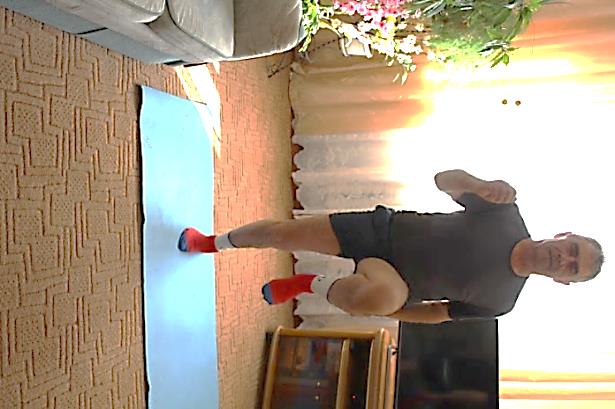 1-3 минутыБег на месте.Бег с максимальной частотой шагов на месте.Следите за спиной, которая должна быть без сутулостей, а туловище лишь слегка наклонено вперед. Руки согнуты в локтях на 45 градусов и работают разноименно с ногами. Колено поднимается до высоты, при которой образует прямую линию с тазом или немного выше. 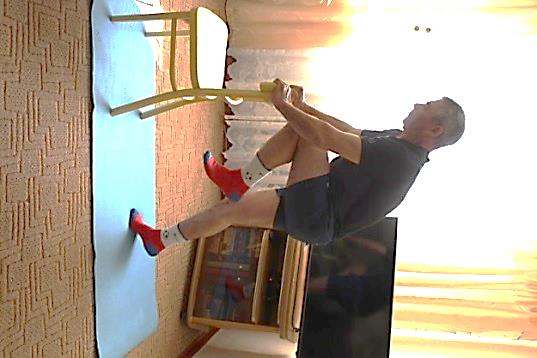 5 серий по 10-15 сек. Отдых между сериями от 20 сек. до 40 сек.Бег на месте с высоким подниманием бедра в упоре о стул (стену). Обращать внимание на полное выпрямление опорной ноги, туловище держать под углом 45-50 градусов. 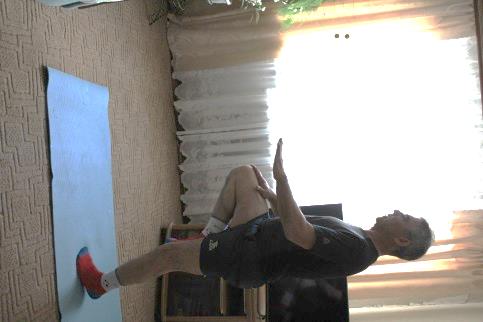 30 сек.Бег на месте с высоким подниманием бедра.Коленями касаемся ладоней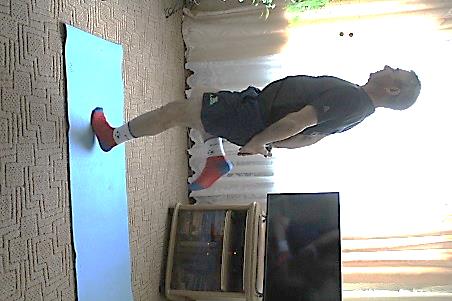 30 сек.Бег на месте захлёстом ногПятками касаемся ладоней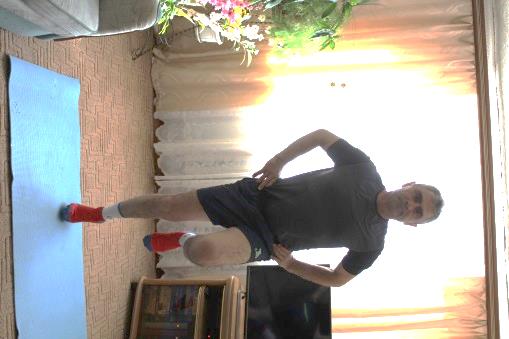 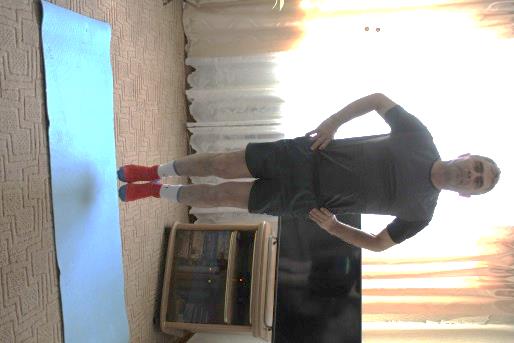 4 раза на правой, 4 раза на левой,4 раза на двух.4 повторения.Прыжки на одной (на правой, на левой) ноге на месте.Прыжки на двух ногах.Можно делать с хлопками над головойИсполнениеДозировкаСодержание, методические указания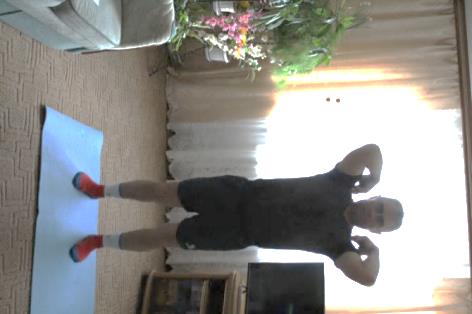 4 раза вперед, 4 раза назад.4 повторения.Вращение плечами вперед, назадРуки к плечам.Для увеличения подвижности плечевых суставов.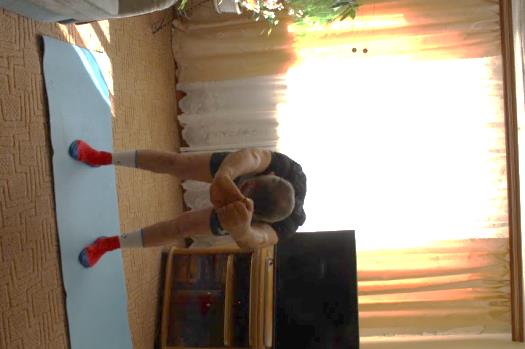 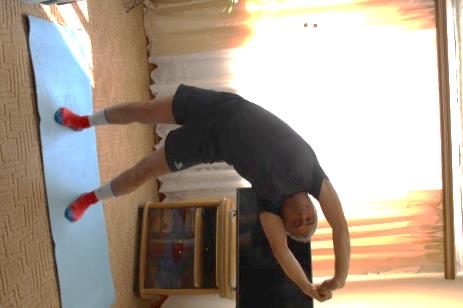 8 раз в левую, 8 раз в правую сторонуВращения туловищем в левую, правую сторону.Упражнение выполняется на 4 счета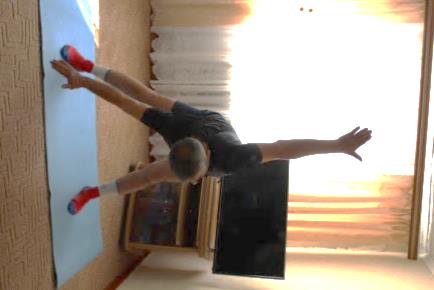 6-8 раз в левую, 6-8 раз в правую сторонуМельница.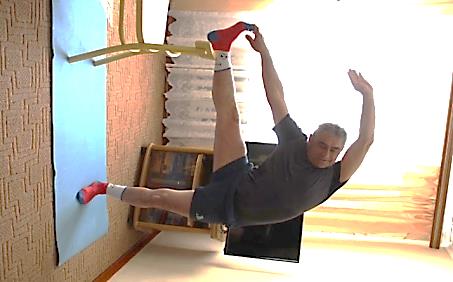 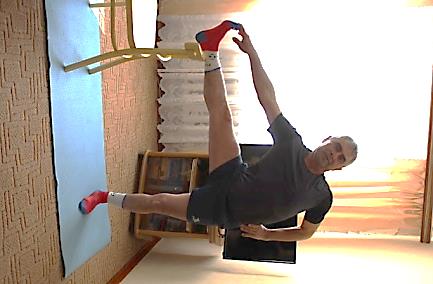 6-8 раз в левую, 6-8 раз в правую сторонуБоковые наклоны туловища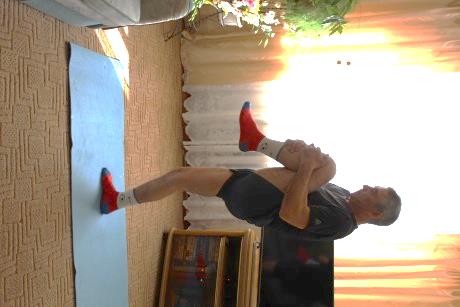 8-10 раз на каждую ногуПоднятие с подтягиванием согнутой ноги вперед к груди, стоя на одной ноге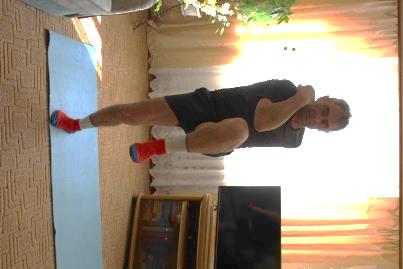 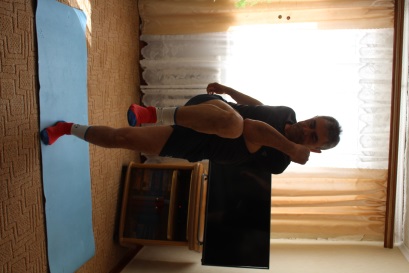                                        1                                 28-10 раз на каждую ногуПоднятие согнутой ноги с касанием разностороннего локтя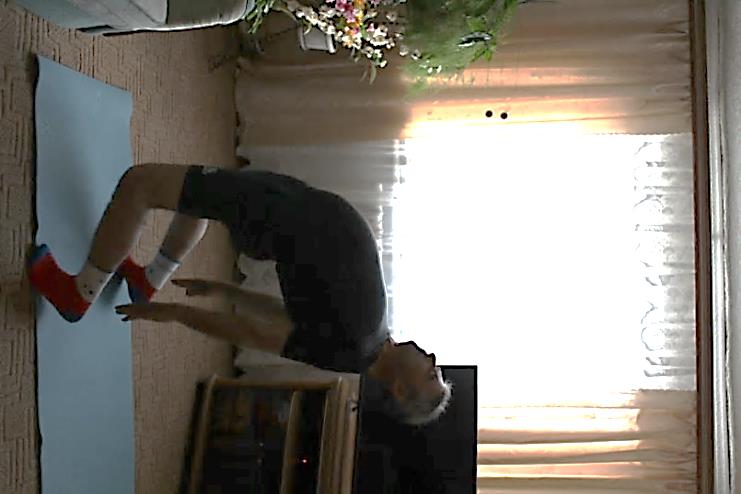 8-10 разПрогиб назад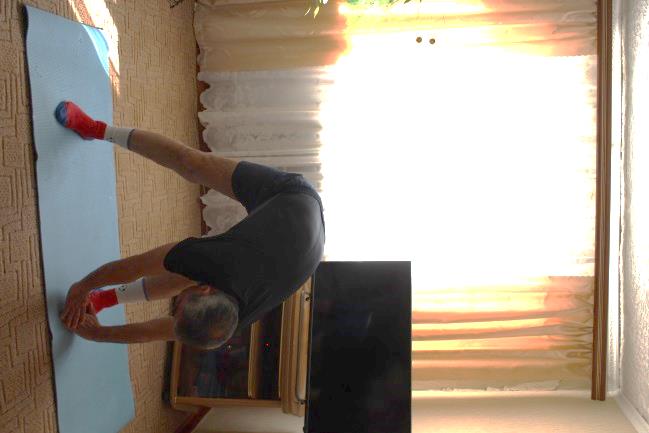 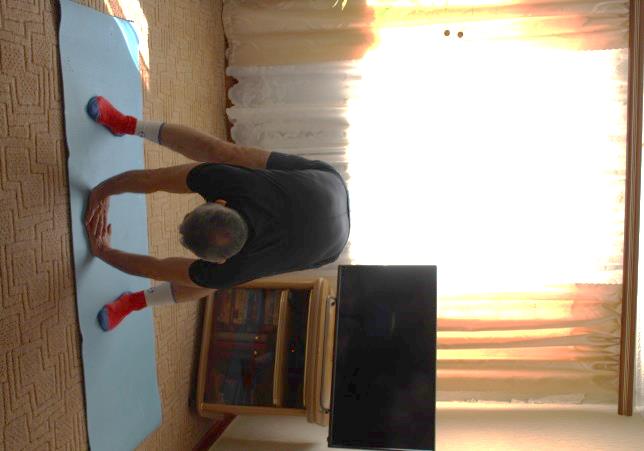 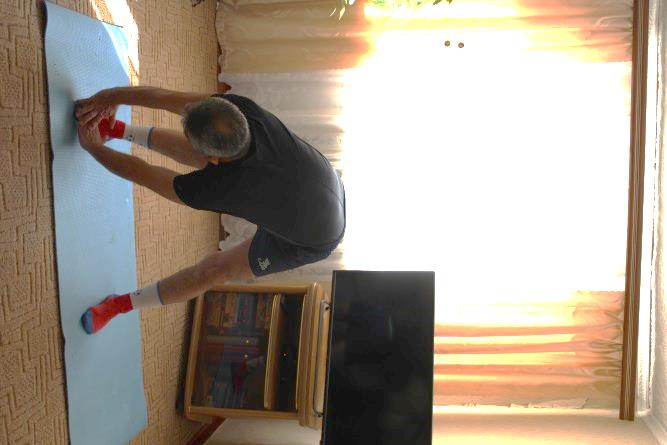                     1                                  2                                 38 повторенийНаклоны туловища.Ноги в коленях не сгинать, руками касаться пальцев ног, пола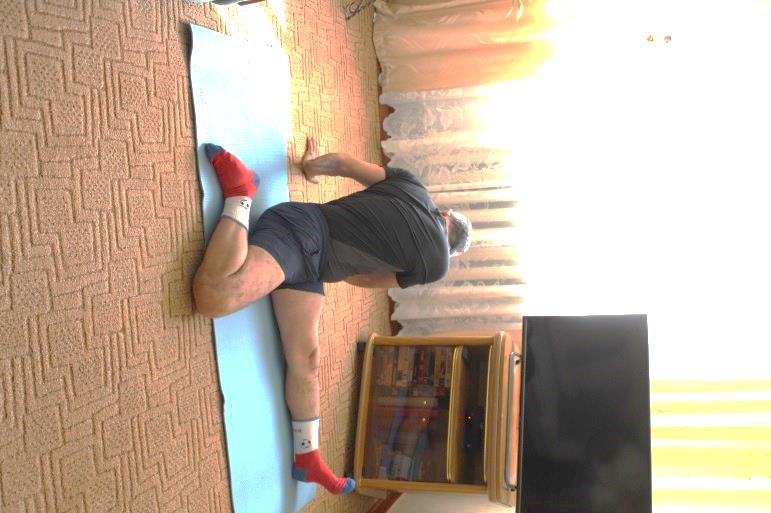 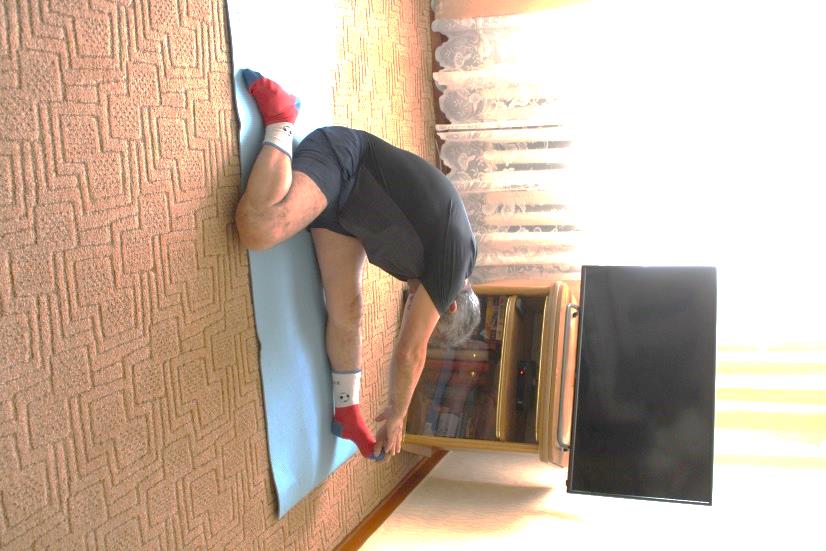                      1                                                     2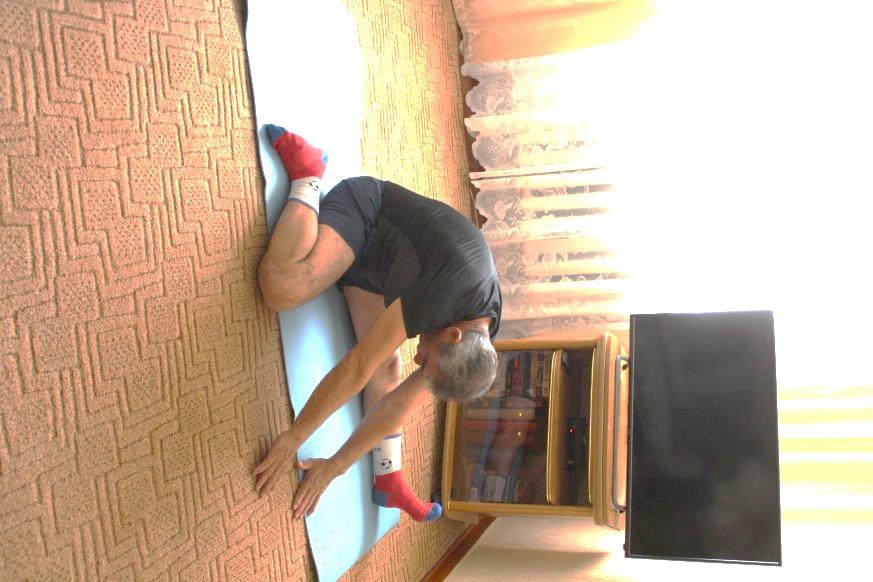 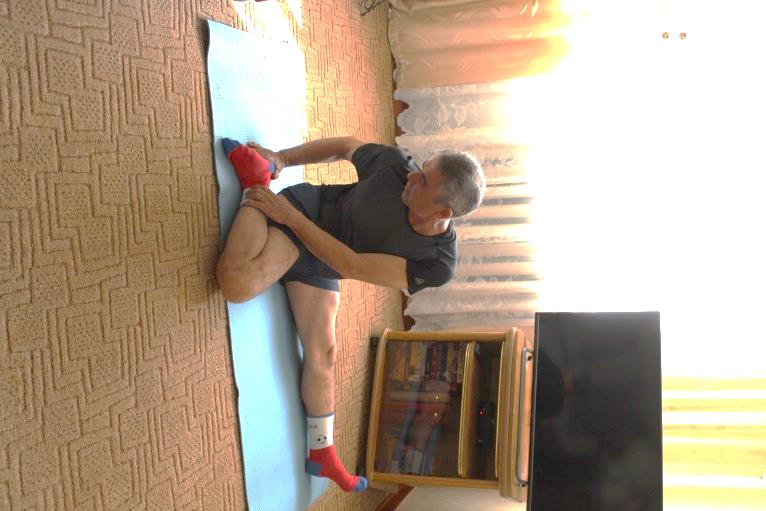                          3                                                     48 раз на каждое положение Наклоны туловища в сторону, к носку прямой ноги, прямо, к пятке согнутой ноги, сидя на полу в положении «барьерного шага».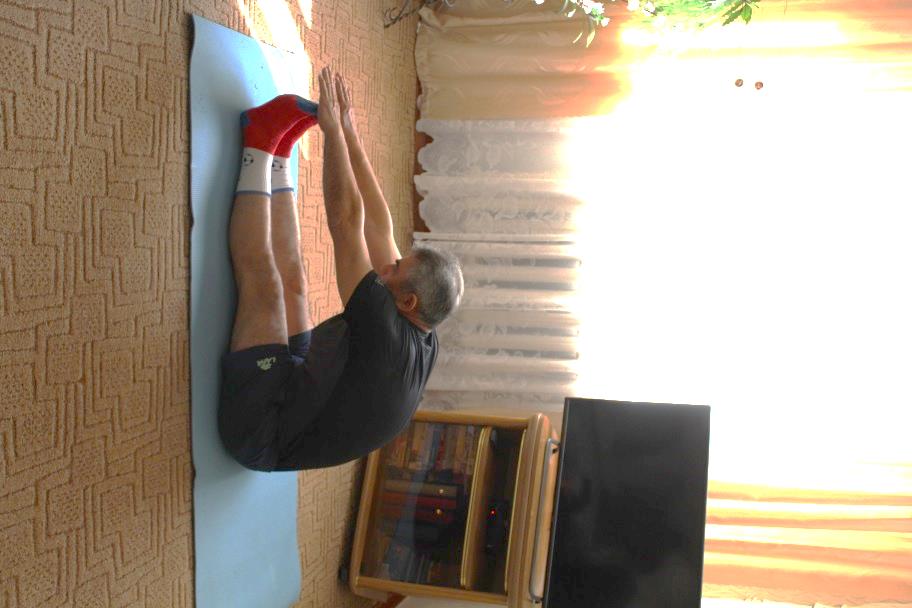 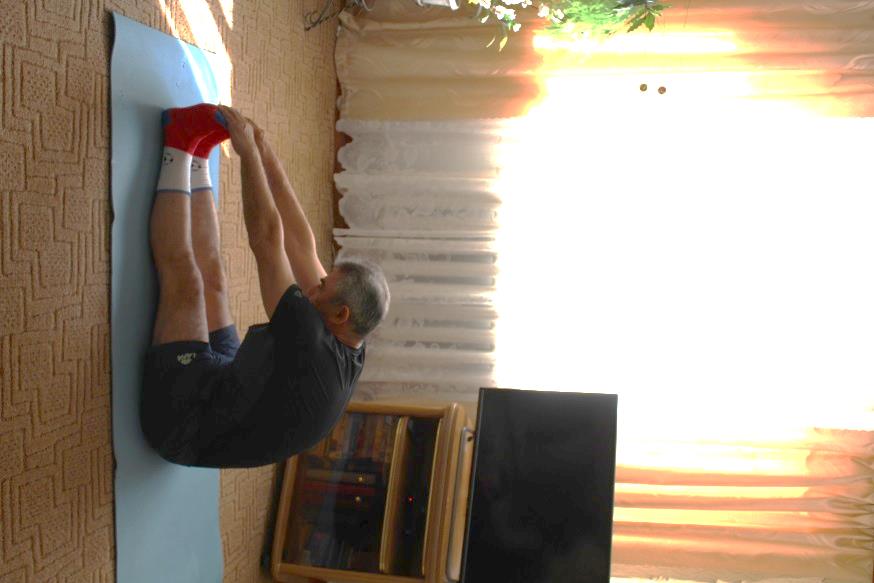 6-8 разНаклон вперед к ногам1-2-3 – наклон к ногам,4-5-6-7 – удержание, 8 – и.п.Ноги не сгибать в коленях, Стараться  наклоняться  ниже к ногам.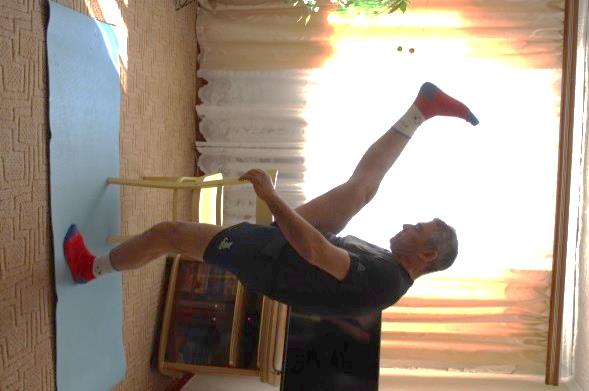 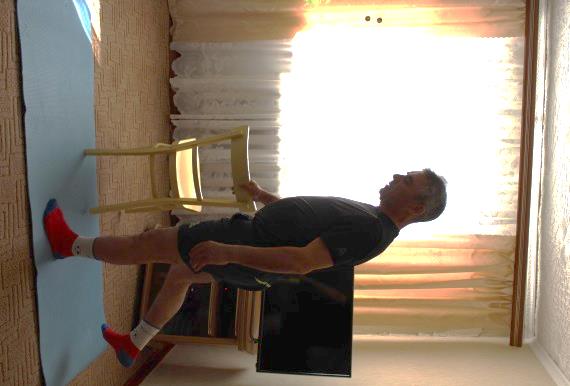 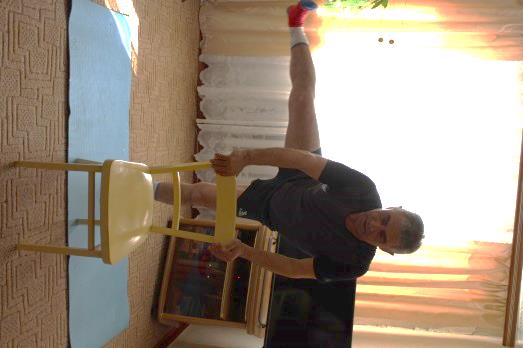 10-12 разМахи ногой вперед и назад, в сторонуИсполнениеДозировкаСодержание, методические указания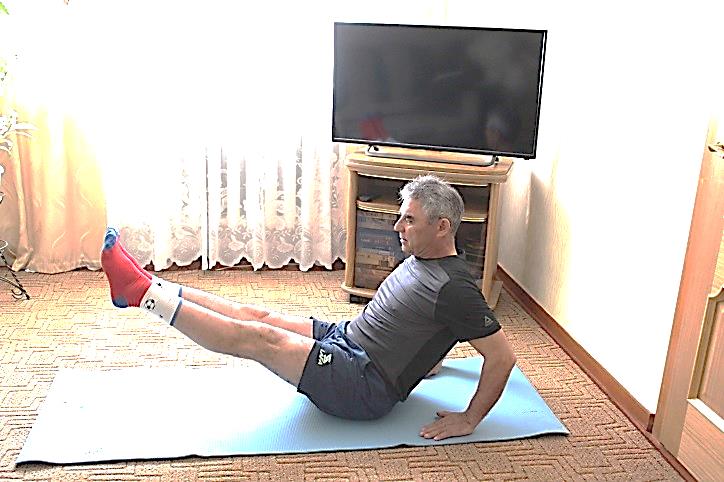 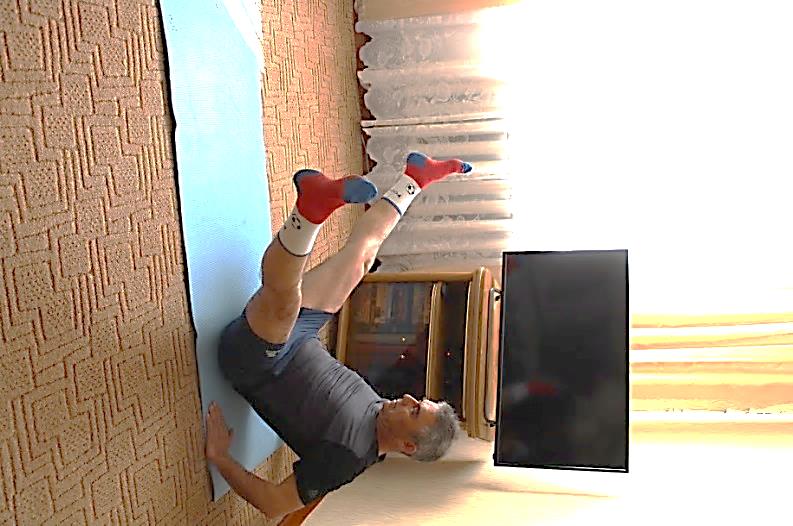 8-10 разПоднимание ног, разведение их в стороныв упоре сзади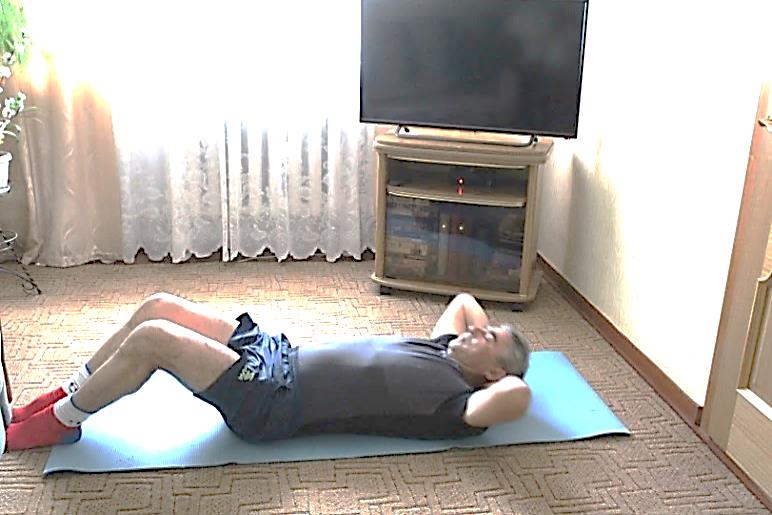 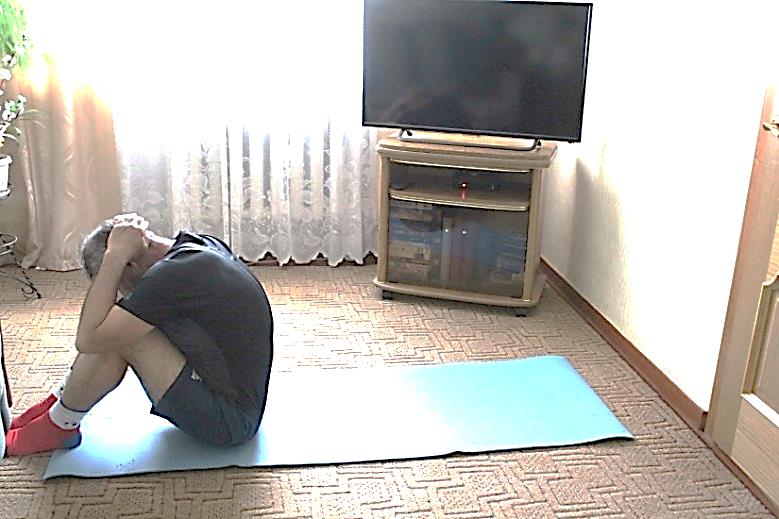 девочки – 15 раз;юноши – 25 раз или 2-3 серии по 10-12 разПоднимание туловища из положения лежа на спине.Руки в замке на затылке.Для мышц туловища.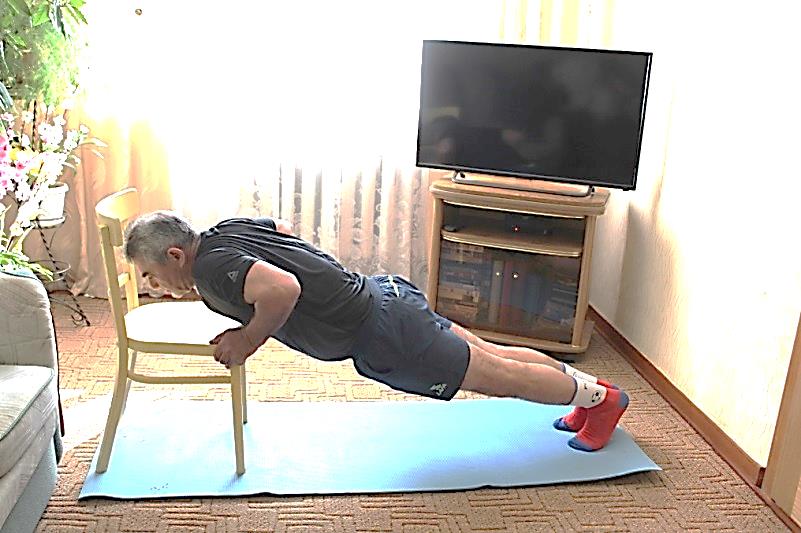 девочки – 20 раз;юноши – 30 разили 2-3 серии до отказаОтжимания в упоре о стул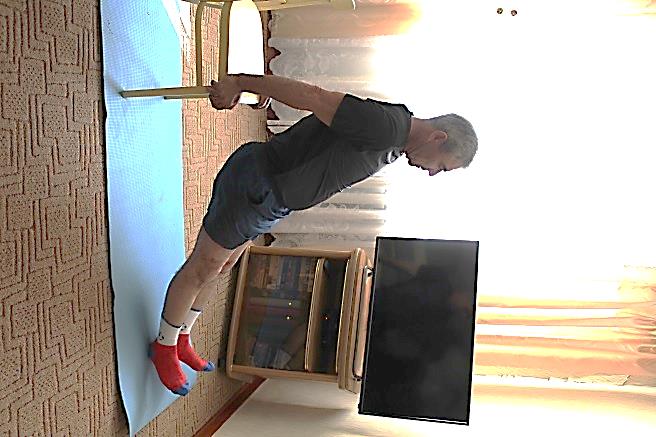 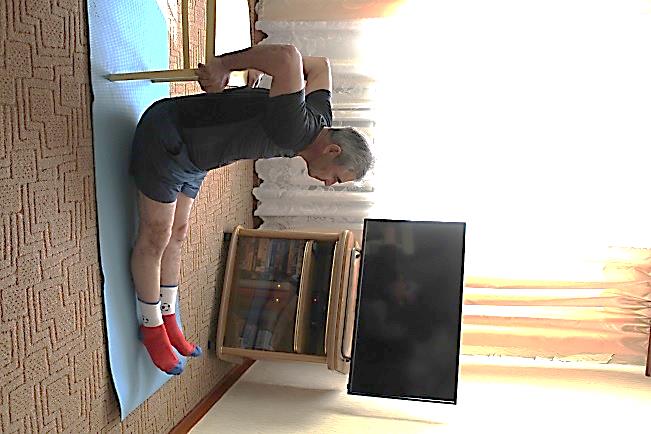 девочки – 15 раз;юноши – 20 разОтжимания в упоре о стул сзадиИ.п. Спиной к стулу, прямые руки опираются о сиденье стула. Ноги стоят вместе.Сгибание локтя до прямого угла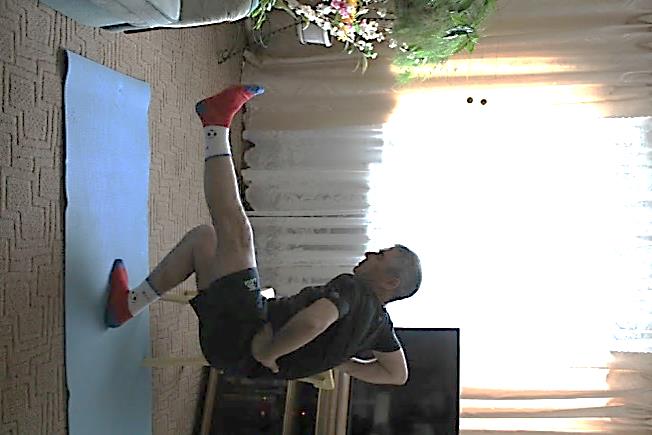 девочки – 5 раз;юноши – 7 разПриседание на одной ногеСтоя боком к опоре (стул). Одна нога выпрямлена в коленном суставе, другая стоит на полу:- полуприседания и приседания на одной ногеИсполнениеДозировкаСодержание, методические указания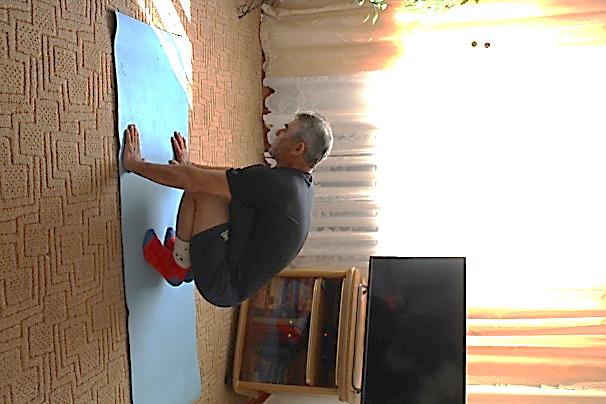 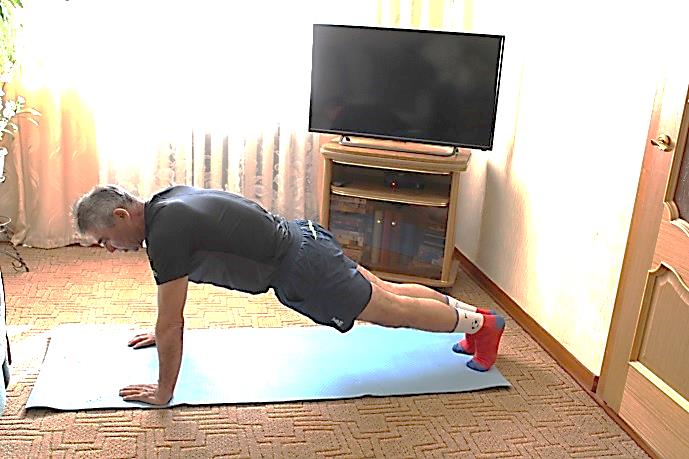 девочки – 5 (7) раз;юноши – 7 (10) разПереход из упора присев в упор лежа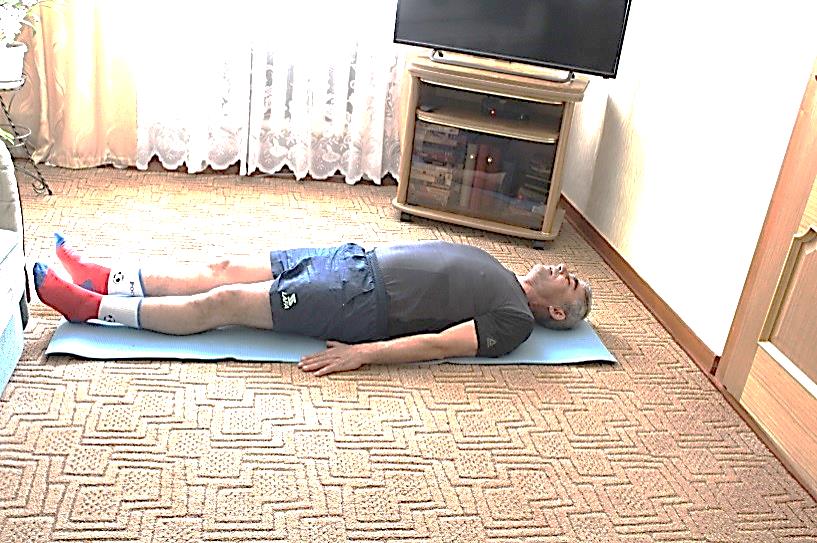 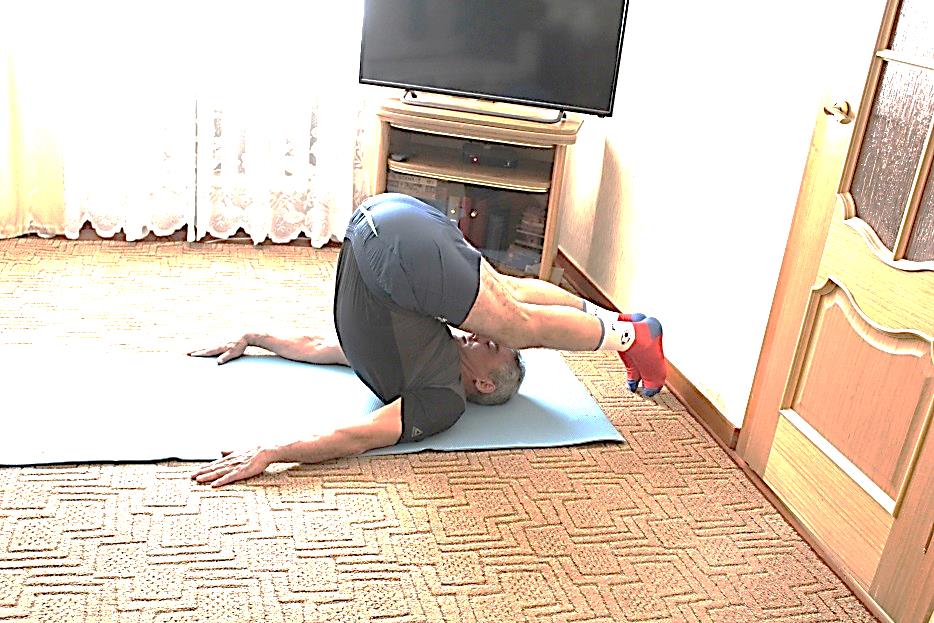 девочки – 5 (7) раз;юноши – 7 (10) разПодъем ног за голову лежа на спине, руки вдоль туловища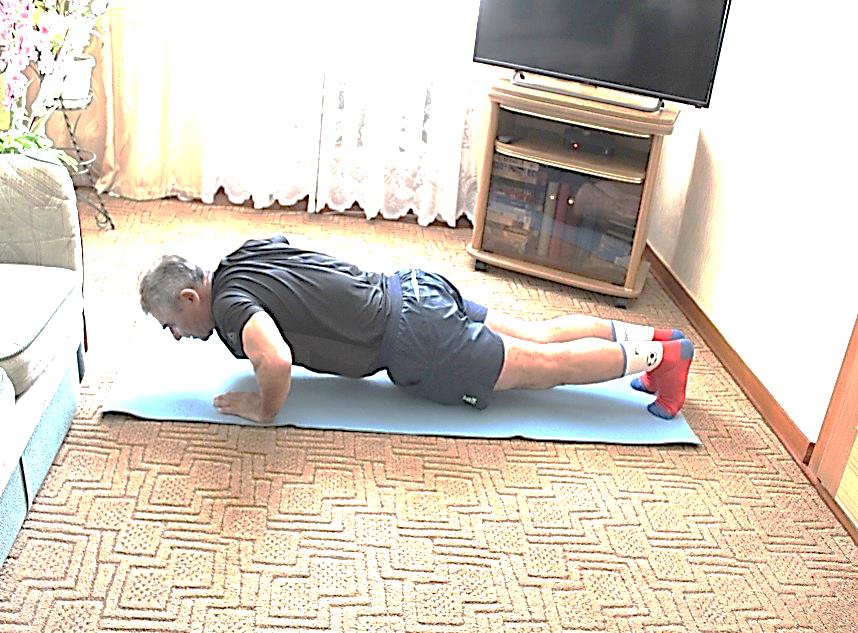 девочки – 5 (7) раз;юноши – 7 (10) разСгибание и разгибание рук в упоре лежа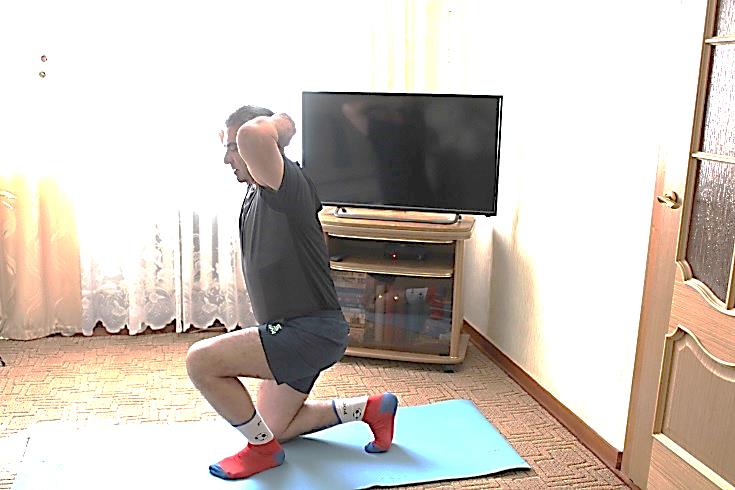 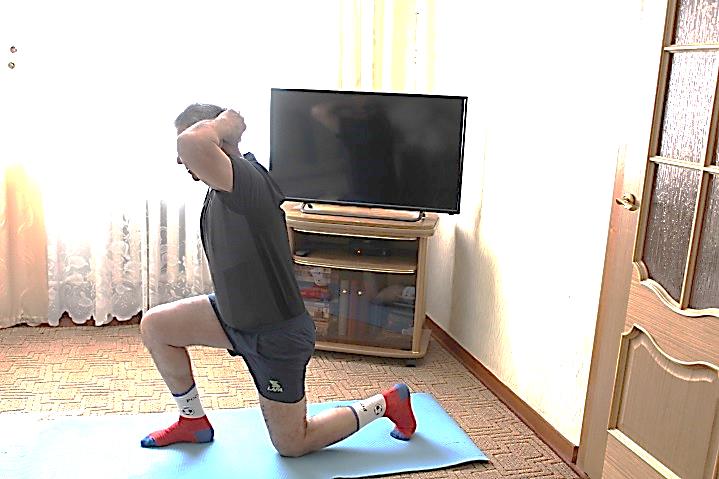 девочки – 5 (7) раз;юноши – 7 (10) разПриседы со сменой ног или приседы с выпрыгиванием.